Digital PhotographyStandard 3 quiz1.Which of these image capture devices is a DSLR? (3:3)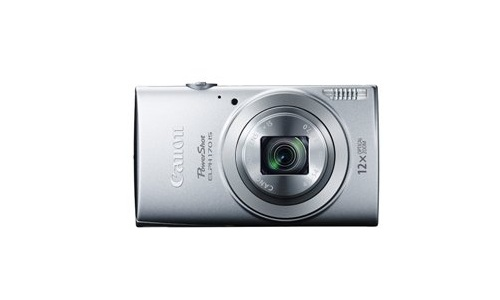 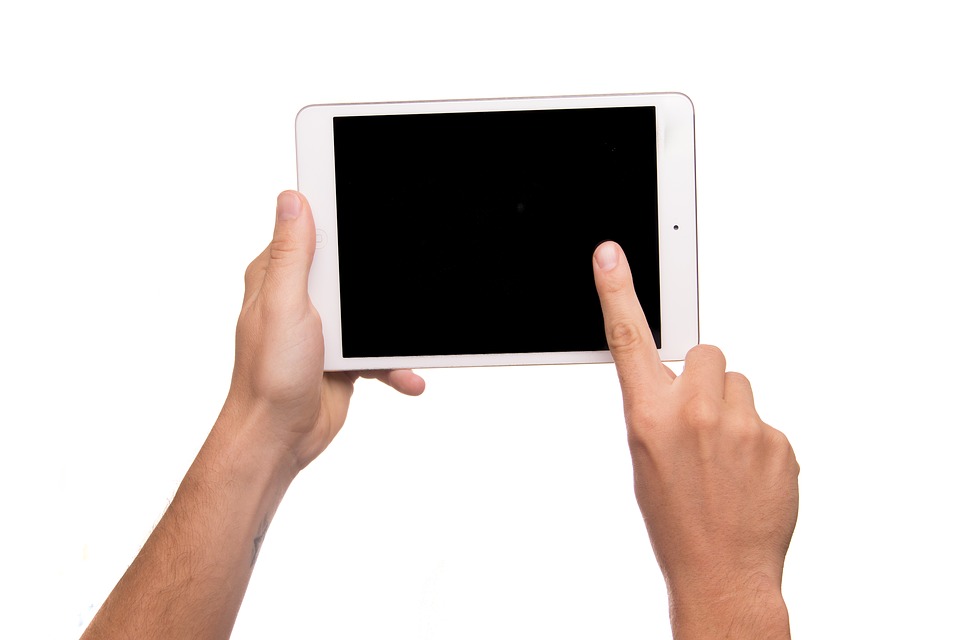 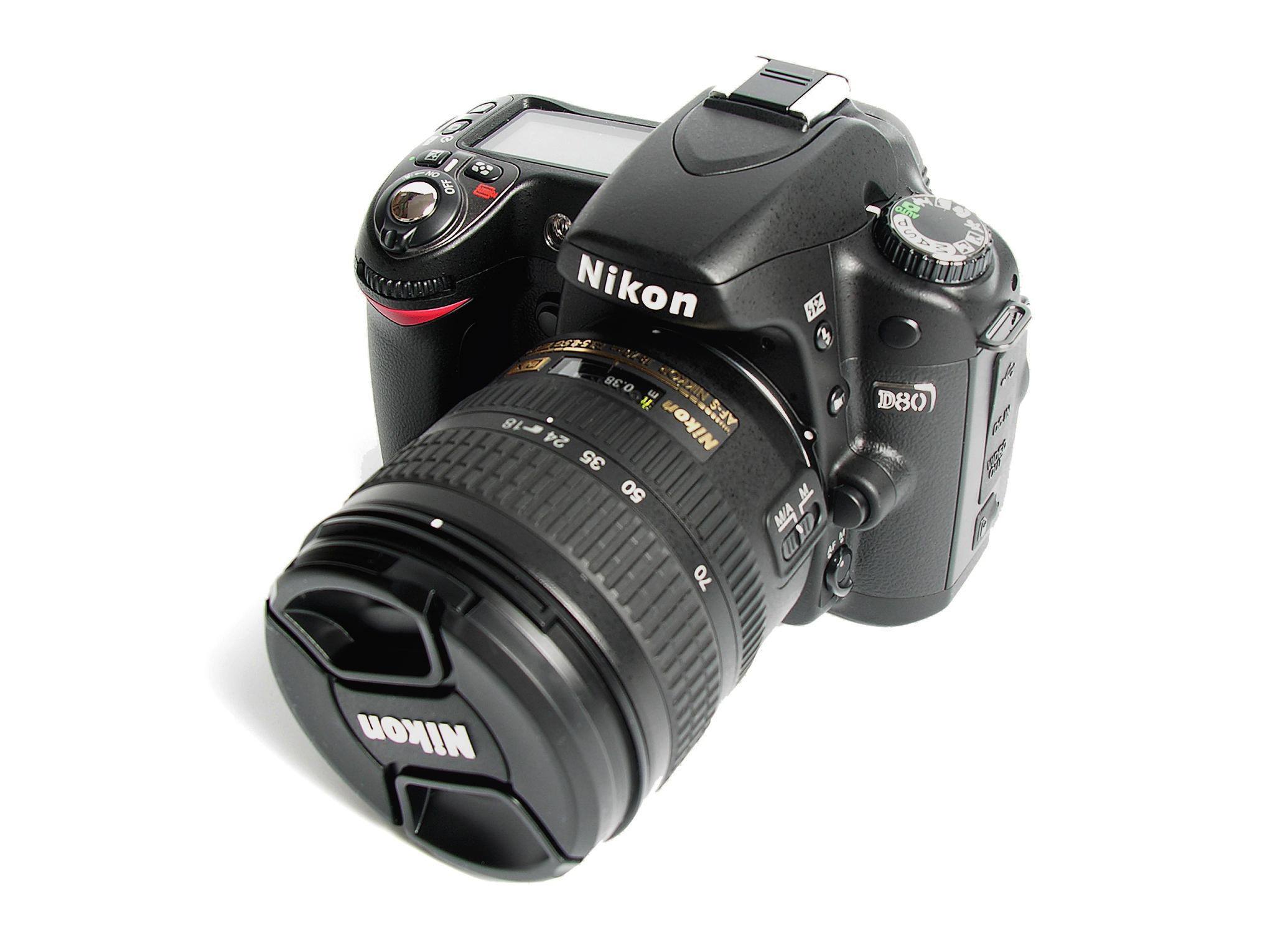 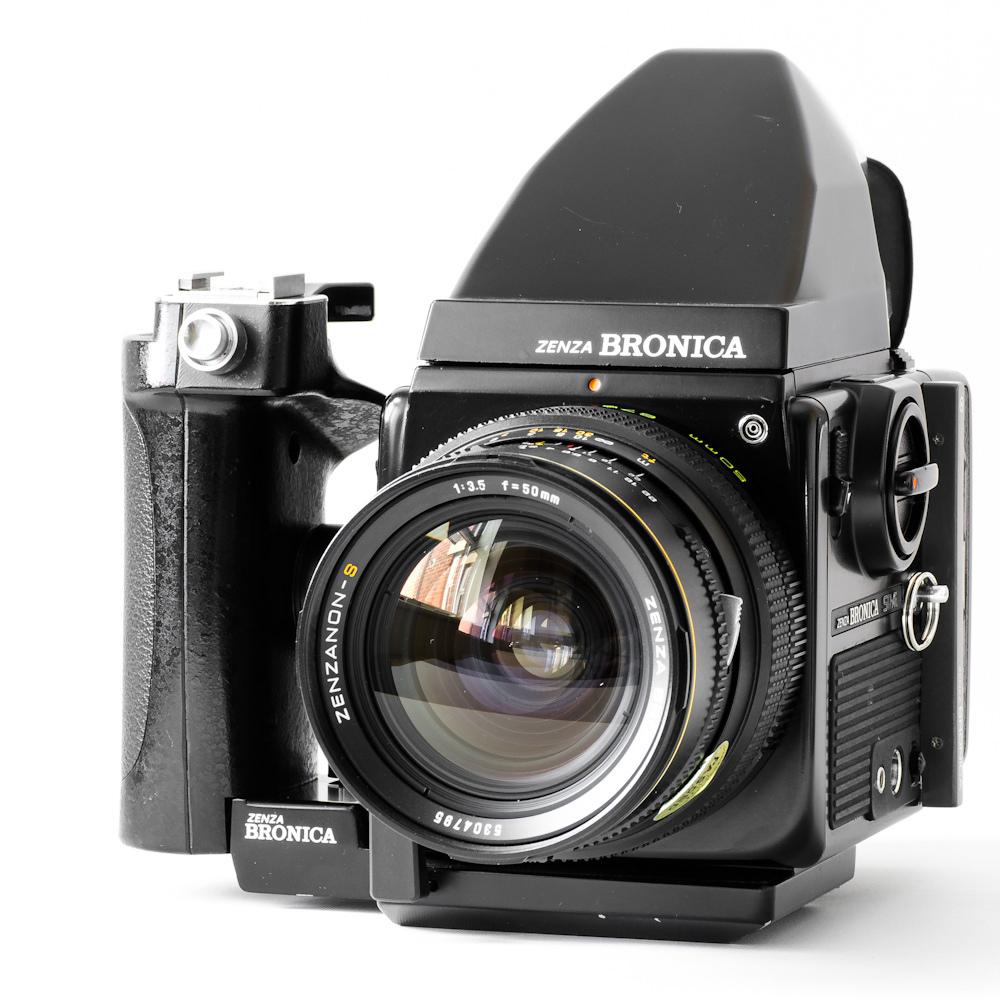 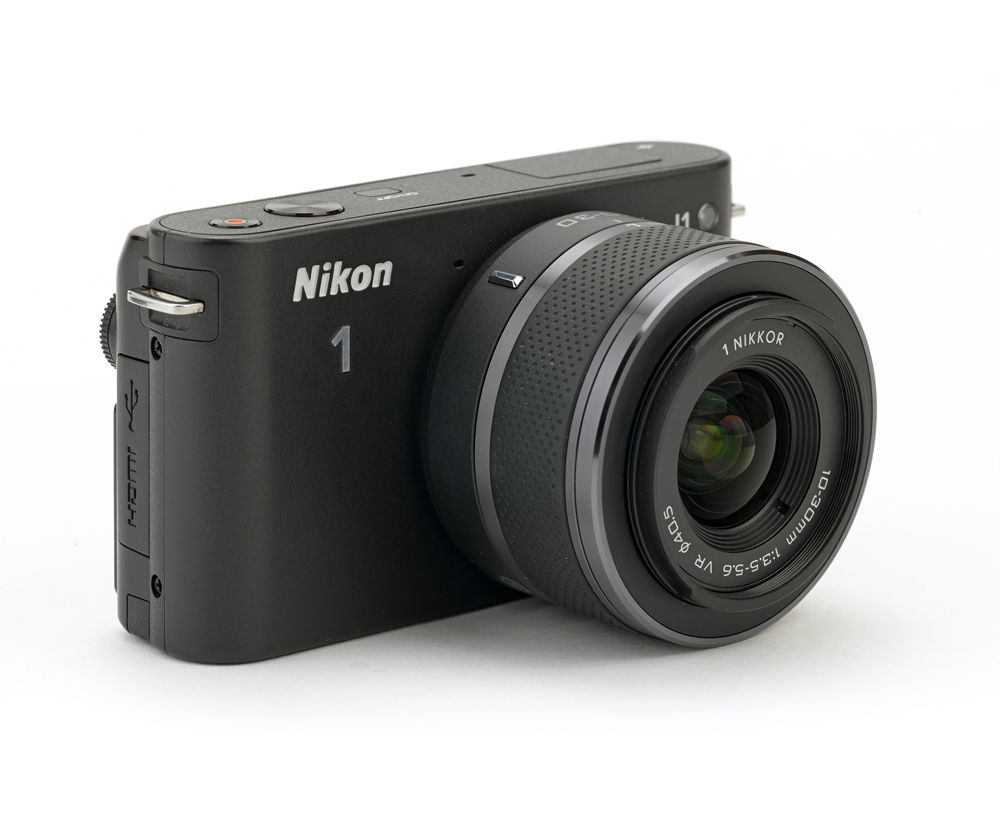 A                   	    B.              	         C.        	              D.     	      	        E.2. Which of these image capture devices is a point and shoot? (3:2)A          	             B.               	        C.      	                D.           	        E.3. Which of these image capture devices is a mirrorless interchangeable lens camera? (3:4)A             	          B.                 	    C.                      D.               	    E.4.  What does SLR stand for? (3:1)Silly Little RedheadsSlim Lens RecorderSingle Light RecordedSingle Lens Reflex5. What camera would be ideal for shooting a wedding? (3:1)GoProSLRPoint and ShootPhone6. What camera allows for interchangeable lenses? (3:1)GoProPoint and shootSLRPhone7. What camera would be best for a hiking trip? (3:1)Medium FormatPoint and ShootTwin Lens ReflexSingle Lens Reflex8. What makes a mirrorless camera different than an SLR? (3:4)The camera does not contain a mirrorThe camera contains a mirrorPhotographs are recorded using a flux capacitor.Photographs are recorded using a sensor.9. Which of the following types of cameras will not allow you to digital zoom? (3.3)DSLRTwin Lens ReflexPoint & shootCell phone